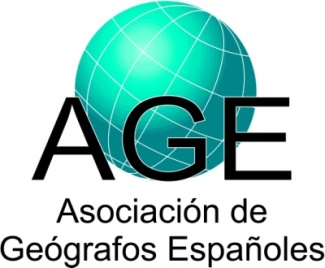 1 Análisis Geográfico Regional; Geografía Física; Geografía Humana; Geografía General; Otra: especificar).2 Incluir tanto investigadores como becarios y contratados.3 Tipo: Local; Regional; Nacional; Europea; Otra nacional o internacional: especificar.Datos sobre proyectos de investigaciónDatos sobre proyectos de investigaciónDatos sobre proyectos de investigaciónIP (Investigador Principal) y Filiación:Apellidos, Nombre:Badia Perpinyà, AnnaUniversidad y Facultad, o Institución:UNIVERSIDAD AUTONOMA DE BARCELONADepartamento:DEPARTAMENT DE GEOGRAFIAGrupo de Investigación:RISCUCSÁrea de Adscripción1:Geografía HumanaDirección Postal:Calle de la Fortuna, s/nTeléfono:935-811-759URL de la web:Email:Anna.badia@uab.catParticipantes y filiación2: Apellidos, Nombre:Investigadors: Antoni F. Tulla Pujol (UAB), Enric Mendizàbal Riera (UAB), Àngel Cebollada Frontera (UAB), Ana Vera Martín (UAB), Lorea Mendiola (Universitdad del Pais Vasco, Euskal Herriko Unibertsitatea), Marta Pallarès Blanch, Horacio Roldan, Pau Avallaneda Garcia (UAB). Doctorands: Eloi Guinjoan Cesena (UAB), Juan Carlos Rojo Carrascal (Universidad de Sinaloa), Gloria Veloz Jaramillo (Universidad del Ecuador), Esther Anaya (UAB)Departamento:Título del proyecto:ESPACIOS DE RIESGO CAUSADOS POR LOS CAMBIOS EN LOS USOS Y CUBIERTAS DEL SUELO: DESAFIOS, RETOS Y OPORTUNIDADESESPACIOS DE RIESGO CAUSADOS POR LOS CAMBIOS EN LOS USOS Y CUBIERTAS DEL SUELO: DESAFIOS, RETOS Y OPORTUNIDADESDetallar nombre y tipo de entidad financiadora3:Ministerio de Economía y Competividad. Gobierno de España.Ministerio de Economía y Competividad. Gobierno de España.Programa y subprograma:Programa Estatal de I+D+i Orientada a los Retos de la SociedadPrograma Estatal de I+D+i Orientada a los Retos de la SociedadReferencia:CSO2015-65257-RCSO2015-65257-RFecha de inicio (dd/mes/aaaa):1-ene-20161-ene-2016Fecha de finalización (dd/mes/aaaa):31-dic-201931-dic-2019Concedido (€):16.94016.940Resumen del proyecto:El planteamiento de este proyecto surge de la necesidad de dar respuesta a algunos de los riesgos generados por los Cambios en los Usos y Cubiertas del Suelo (CUCS). Los CUCS son un fenómeno que ha despertado gran interés en la comunidad científica. La segunda mitad del siglo XX ha sido el punto de inflexión en el estudio de los cambios en los usos y cubiertas del suelo. Durante siglos las personas han modificado el paisaje, cambiando las cubiertas del suelo en función de las prioridades de cada momento histórico. Desde mediados del siglo XX, estos cambios se aceleran con consecuencias que afectan directamente a la estructura y a las dinámicas del territorio impensables tan solo unas décadas atrás. Uno de los cambios de mayor interés es la pérdida de superficie cultivable y consecuentemente el incremento de las superficies urbana y forestal. La gestión y la planificación de los impactos en el medio ambiente, requiere un análisis de la evolución de los usos y las cubiertas del suelo y los cambios en la estructura del paisaje. Los riesgos asociados a estos CUCS son de distinta naturaleza: el despoblamiento rural, los incendios forestales, la pérdida de suelo agrícola, la pérdida de la biodiversidad, la exclusión social, la fragmentación del territorio, la dependencia del vehículo privado, y su análisis debe formar parte de cualquier estudio de planificación territorial. Es por ello que el proyecto se aborda desde uno de los principales desafíos de los CUCS, los riesgos asociados a la dispersión urbana. La investigación relacionada con estos riesgos forma parte de los retos prioritarios de la Estrategia Española de Ciencia y Tecnología y de Innovación 2015-2020, concretamente los retos 5. Acción sobre cambio climático y eficiencia en la utilización de recursos y materias primas y 4. Transporte inteligente, sostenible e integrado. La diagnosis de los riesgos se realizará desde dos puntos de vista: el primero, las amenazas analizadas a partir de los incendios en la interfaz urbano-forestal, el incremento de la movilidad y la dicotomía despoblamiento rural y dispersión urbana; el segundo, las oportunidades a partir del análisis del Desarrollo Local (DL), el poblamiento sostenible y el valor del paisaje. En referencia a la metodología, se utilizarán los Sistemas de Información Geográfica para las tareas relacionadas con el análisis espacial así como el análisis cualitativo utilizando entrevistas y grupos focales, para tener conocimiento sobre la percepción de la población acerca de los riesgos, los retos y las oportunidades que ofrece cada territorio. Estas metodologías se aplicarán en cuatro áreas de estudio piloto dentro de cuatro ámbitos paisajísticos que caracterizan la diversidad de paisajes en Cataluña: alta montaña, montaña media, ámbito metropolitano y una zona agroforestal.Con esta diagnosis se pretende demostrar que los CUCS pueden ser generadores de espacios de riesgo que están asociados a la dispersión urbana, y proponer alternativas para temperar o incluso superar las consecuencias de los riesgos; cada territorio tiene oportunidades de desarrollo local que permiten una relación más sostenible con el entorno.El planteamiento de este proyecto surge de la necesidad de dar respuesta a algunos de los riesgos generados por los Cambios en los Usos y Cubiertas del Suelo (CUCS). Los CUCS son un fenómeno que ha despertado gran interés en la comunidad científica. La segunda mitad del siglo XX ha sido el punto de inflexión en el estudio de los cambios en los usos y cubiertas del suelo. Durante siglos las personas han modificado el paisaje, cambiando las cubiertas del suelo en función de las prioridades de cada momento histórico. Desde mediados del siglo XX, estos cambios se aceleran con consecuencias que afectan directamente a la estructura y a las dinámicas del territorio impensables tan solo unas décadas atrás. Uno de los cambios de mayor interés es la pérdida de superficie cultivable y consecuentemente el incremento de las superficies urbana y forestal. La gestión y la planificación de los impactos en el medio ambiente, requiere un análisis de la evolución de los usos y las cubiertas del suelo y los cambios en la estructura del paisaje. Los riesgos asociados a estos CUCS son de distinta naturaleza: el despoblamiento rural, los incendios forestales, la pérdida de suelo agrícola, la pérdida de la biodiversidad, la exclusión social, la fragmentación del territorio, la dependencia del vehículo privado, y su análisis debe formar parte de cualquier estudio de planificación territorial. Es por ello que el proyecto se aborda desde uno de los principales desafíos de los CUCS, los riesgos asociados a la dispersión urbana. La investigación relacionada con estos riesgos forma parte de los retos prioritarios de la Estrategia Española de Ciencia y Tecnología y de Innovación 2015-2020, concretamente los retos 5. Acción sobre cambio climático y eficiencia en la utilización de recursos y materias primas y 4. Transporte inteligente, sostenible e integrado. La diagnosis de los riesgos se realizará desde dos puntos de vista: el primero, las amenazas analizadas a partir de los incendios en la interfaz urbano-forestal, el incremento de la movilidad y la dicotomía despoblamiento rural y dispersión urbana; el segundo, las oportunidades a partir del análisis del Desarrollo Local (DL), el poblamiento sostenible y el valor del paisaje. En referencia a la metodología, se utilizarán los Sistemas de Información Geográfica para las tareas relacionadas con el análisis espacial así como el análisis cualitativo utilizando entrevistas y grupos focales, para tener conocimiento sobre la percepción de la población acerca de los riesgos, los retos y las oportunidades que ofrece cada territorio. Estas metodologías se aplicarán en cuatro áreas de estudio piloto dentro de cuatro ámbitos paisajísticos que caracterizan la diversidad de paisajes en Cataluña: alta montaña, montaña media, ámbito metropolitano y una zona agroforestal.Con esta diagnosis se pretende demostrar que los CUCS pueden ser generadores de espacios de riesgo que están asociados a la dispersión urbana, y proponer alternativas para temperar o incluso superar las consecuencias de los riesgos; cada territorio tiene oportunidades de desarrollo local que permiten una relación más sostenible con el entorno.Palabras clave:DISPERSIÓN URBANA\INCENDIOS FORESTALES\INTERFAZ URBANO- FORESTAL\MOVILIDAD SOSTENIBLE\DESARROLLO LOCAL\VALOR DEL PAISAJE.DISPERSIÓN URBANA\INCENDIOS FORESTALES\INTERFAZ URBANO- FORESTAL\MOVILIDAD SOSTENIBLE\DESARROLLO LOCAL\VALOR DEL PAISAJE.URL de la web del proyecto: